PROBLEMAS DE COBERTURA Y RECEPCIÓN DE LA TELEVISION DIGITAL TERRESTRE. Como consecuencia del arranque del segundo dividendo digital, puede que haya vecinos que dejen de ver los canales de la TDT. Todos aquellos que se vean afectados deben llamar al teléfono gratuito para proceder a resintonizar su antena.Teléfono de contacto para el público en general      900 833 999      Horario: de lunes a sábado, de 9:00 a 22:00      Festivos: servicio no disponible los días festivos nacionales.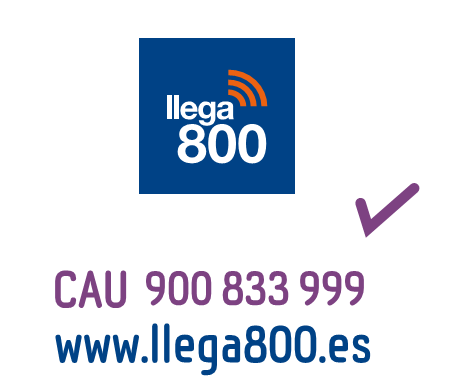 